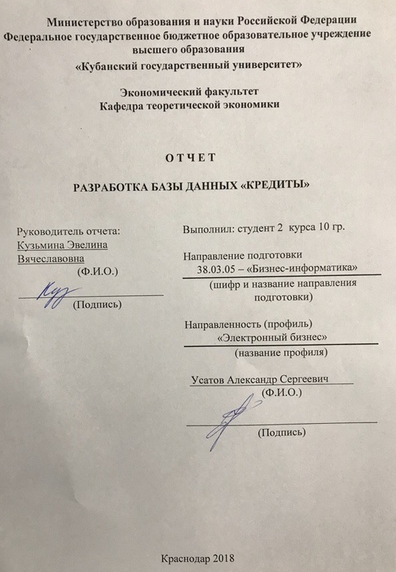 Отчет по базе данных «Кредиты»Актуальность разработки базы данных «Кредиты» заключается в необходимости хранить и учитывать сведения о базе клиентов, должниках и о погашении кредитов. Использование базы данных позволяет более эффективно и просто отслеживать и корректировать работу  банка. На этом основании была разработана база данных «Кредиты».Постановка задачиСоздается база данных для учета организации и направлений услуг в области оказываемых услуг банков в г. Краснодар.По программе «Кредиты», автоматизаций подлежат:– запись информаций об организаций– запись информаций о предоставляемых услугах– запись информаций о клиентах организаций– поиск записей по оставшемуся долгу клиента– предоставление пользователю найденной согласно поисковому образу информаций в электронном виде– предоставление пользователю найденной согласно поисковому образу информаций в печатном видеОбъектами информационной деятельности БД «Кредиты» выступают:– сотрудники организаций– носители информаций – потребитель услугИнформационно-логическая модель и структура БДПеред разработкой информационно-логической модели реляционной БД рассмотрим, из каких информационных объектов должна состоять эта БД. Можно выделить шесть объектов, которые не будут обладать избыточностью, - «Персонал», «Дополнительные услуги», «Должники», «Заемщики», «Погашение кредита».Представим состав реквизитов этих объектов в виде «название объекта (перечень реквизитов):– «Персонал» (ФИО, номер телефона)– «Дополнительные услуги» (Услуги, проценты)– «Должники» (ФИО, дата кредитования, долг)– «Заемщики» (ФИО, дата кредитования, сумма)– «Погашение кредита» (ФИО, дата погашения кредита, сумма долга)	Рассмотрим связь между объектами «Заемщики» и «Погашение кредита» (рис. 1). Один заемщик может имеет множество долгов.1:МРис.1. Тип связи между объектами «заемщик» и «погашение кредита»	Рассмотрим связь между объектами «дополнительные услуги», «заемщики» и «менеджеры» (Рис.2). Каждый заемщик может взять услугу, которую может предложить ему менеджер.	М:1	М:1Рис.2. Тип связей между объектами «доп. услуги», «заемщики», «менеджеры»         В результате получаем информационно-логическую модель БД, приведенную на (рис.3)Рис.3.Информационн-логическая модель «Кредиты»        В реляционной БД в качестве объектов рассматриваются отношения, которые можно представить в виде таблиц. Таблицы между собой связываются посредствам общих полей, т.е. одинаковых по форматам и, как правило, по названию, имеющихся в обеих таблицах.Рассмотрим, какие общие поля надо ввести в таблицы для обеспечения связанности данных:– в таблицах «Заемщик» и «Погашение кредита» таким полем будет являться «Код заемщика»– в таблицах «Должники» и  «Заемщики» таким полем будет являться «Код заемщика»– в таблица «Дополнительные услуги» и «Заемщики» таким полем будет являться «Код услуги»        Построение структуры БД происходит в СУБД реляционного типа MS Access 2007 в соответствии с разработанной логической моделью БД «кредиты»        Таблица «должники» (поле  «код заемщика» задано в качестве ключевого), способствует реализаций автоматизированной функциональной задачи «запись должников»: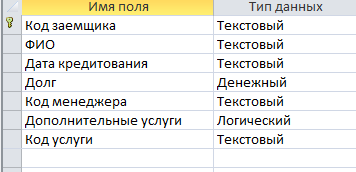        Таблица «дополнительные услуги», способствует реализаций автоматизированной функциональной задачи «соответствия процента к услуге»: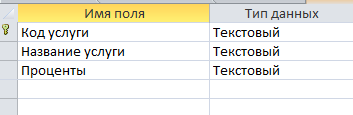        Таблица «заемщики», способствует реализаций автоматизированной функциональной задачи «счета заемщиков»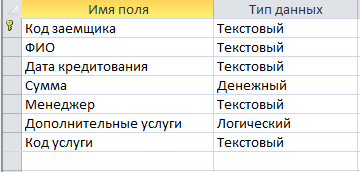        Таблица «менеджеры»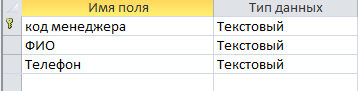        Таблица «погашение кредита», способствует реализаций автоматизированной функциональной задачи «подсчет суммы выплат»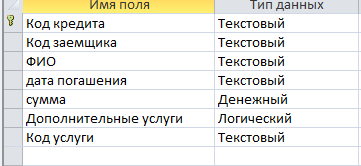 Формы: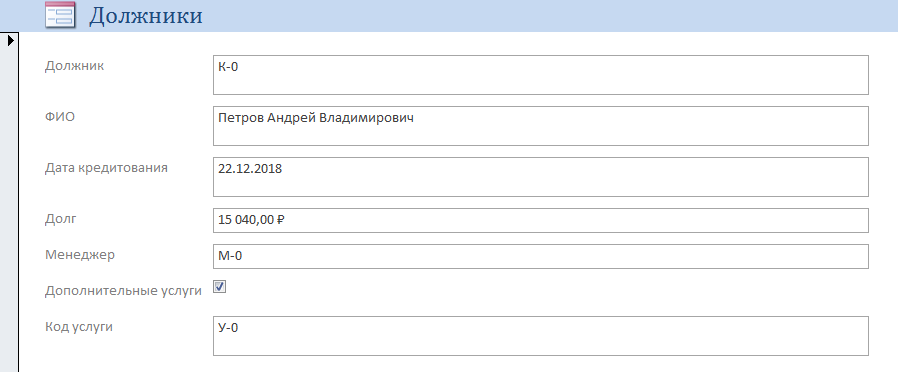 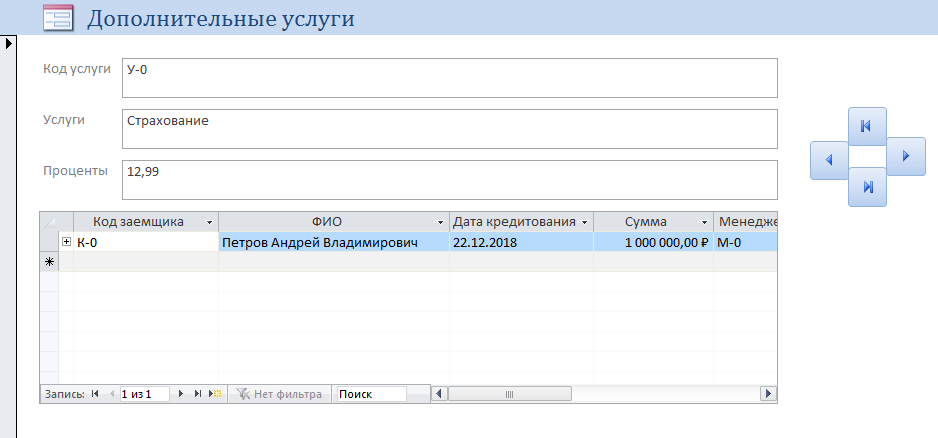 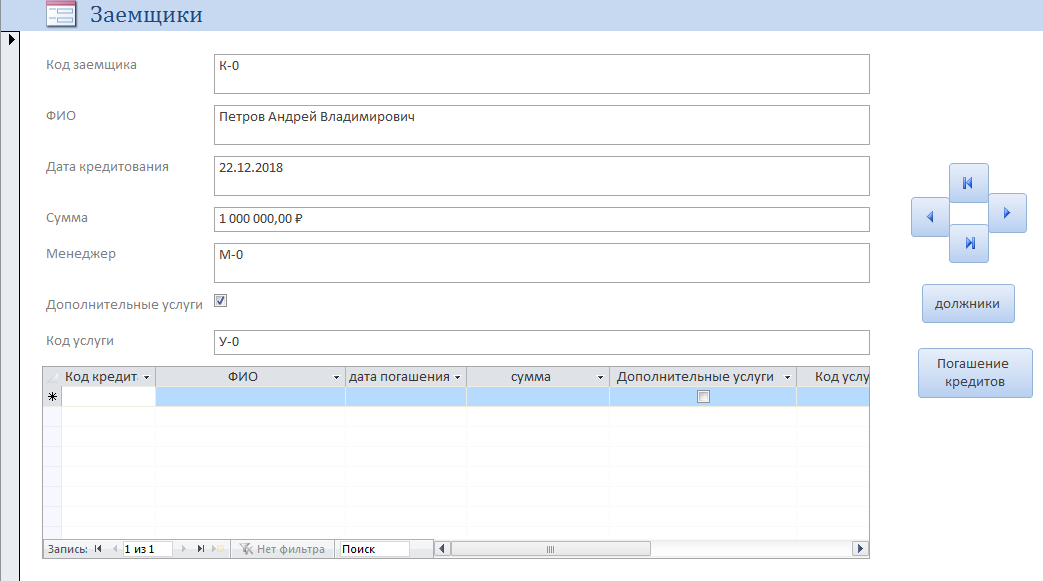 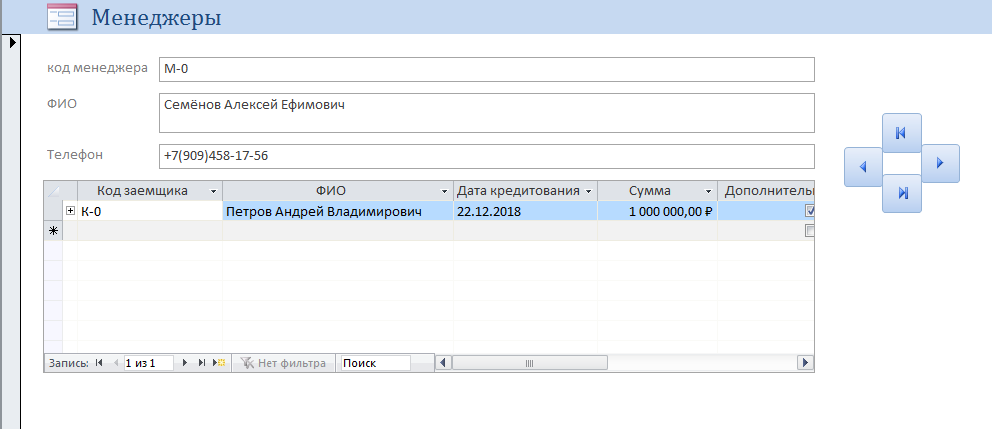 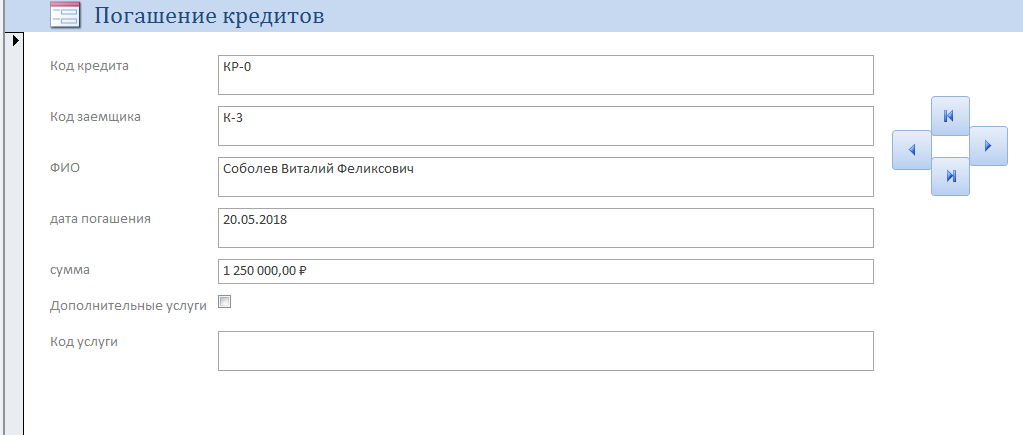 Макросы: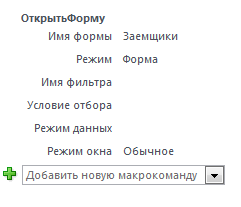 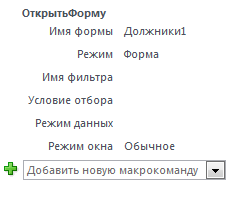 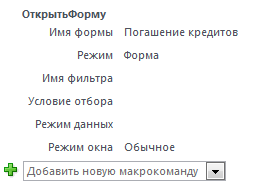 Схема данных: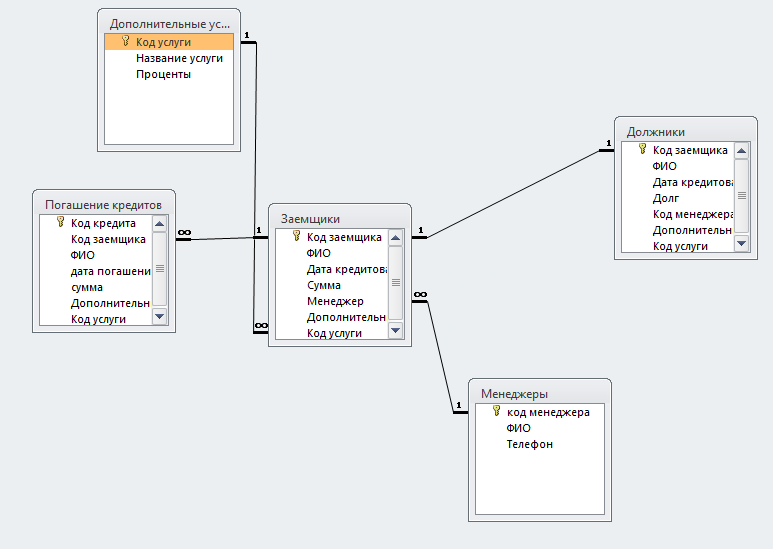 